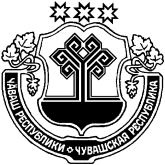 Об утверждении Административного регламента по предоставлению муниципальной услуги по даче письменных разъяснений налогоплательщикам и налоговым агентам по вопросам применения муниципальных нормативных правовых актов о налогах и сборахВ соответствии с Налоговым кодексом Российской Федерации, Федеральным законом от 6 октября . № 131-ФЗ «Об общих принципах организации местного самоуправления в Российской Федерации», Федеральным законом от 27.07.2010  № 210-ФЗ «Об организации предоставления государственных и муниципальных услуг», Уставом Малояушского сельского поселения Вурнарского района Чувашской Республики, Положением «О вопросах налогового регулирования в Малояушском сельском поселении Вурнарского района Чувашской Республики, отнесенных законодательством Российской Федерации о налогах и сборах к ведению органов местного самоуправления», утвержденного решением Собрания депутатов Малояушского сельского поселения Вурнарского района Чувашской Республики от 07.11.2014 г. № 47-2, в целях повышения качества предоставления муниципальных услуг, Администрация Малояушского сельского поселения Вурнарского района Чувашской Республики    п о с т а н о в л я е т:1. Утвердить прилагаемый Административный регламент
по предоставлению муниципальной услуги по даче письменных разъяснений налогоплательщикам и налоговым агентам по вопросам применения муниципальных правовых актов о налогах и сборах.2. Признать утратившим силу постановление администрации Малояушского сельского поселения Вурнарского района Чувашской Республики от 26.02.2020 г. № 11 «Об утверждении Административного регламента по предоставлению муниципальной услуги по даче письменных разъяснений налогоплательщикам и налоговым агентам по вопросам применения муниципальных нормативных правовых актов о налогах и сборах».3. Опубликовать настоящее постановление в печатном издании «Бюллетень Малояушского сельского поселения» и разместить на официальном сайте администрации сельского поселения.4. Настоящее постановление вступает в силу после его официального опубликования.Глава Малояушского сельскогопоселения Вурнарского района                                                             С.К.Волков Приложение  к постановлению администрации Малояушского сельского поселения Вурнарского района Чувашской Республики    от 10.04.2020 № 25Административный регламент
по предоставлению муниципальной услуги по даче письменных разъяснений налогоплательщикам и налоговым агентам по вопросам применения муниципальных правовых актов о налогах и сборахI. Общее положение1.1. Предмет регулирования административного регламентаАдминистративный регламент по предоставлению муниципальной услуги по даче письменных разъяснений налогоплательщикам и налоговым агентам по вопросам применения муниципальных нормативных правовых актов о налогах и сборах (далее - Административный регламент) устанавливает порядок и стандарт предоставления муниципальной услуги, а так же состав, последовательность и сроки выполнения административных процедур, требования к порядку их выполнения, порядок и формы контроля за предоставлением муниципальной услуги, порядок обжалования заявителями решений и действий (бездействия) должностных лиц и принимаемых ими решений при предоставлении муниципальной услуги. 1.2. Круг заявителей на предоставление муниципальной услугиЗаявителем при предоставлении муниципальной услуги является физическое или юридическое лицо (за исключением государственных органов, территориальных органов, органов государственных внебюджетных фондов и их территориальных органов, органов местного самоуправления), либо их уполномоченные представители, обратившиеся в Администрацию Малояушского сельского поселения Вурнарского района Чувашской Республики (далее–администрация поселения) с запросом о предоставлении муниципальной услуги, выраженным в устной, письменной или электронной форме (далее - заявитель).1.3. Требования к порядку информирования о предоставлении муниципальной услуги1.3.1. Информация о порядке и сроках предоставления муниципальной услуги является открытой и общедоступной.Информация об адресах, контактных телефонах, адресах электронной почты администрации поселения, графике работы администрации поселения и АУ «МФЦ» Вурнарского района Чувашской Республики, предоставляющих муниципальную услугу содержится в приложении № 1 к  Административному регламенту.1.3.2. Сведения о месте нахождения и графике работы, контактных телефонах, адресах электронной почты администрации поселения, предоставляющей муниципальную услугу, размещаются на информационных стендах в здании администрации поселения, в средствах массовой информации (далее - СМИ), на официальном сайте администрации поселения на Портале органов власти Чувашской Республики в информационно-телекоммуникационной сети «Интернет» (далее - официальный сайт поселения), в федеральной государственной информационной системе «Единый портал государственных и муниципальных услуг (функций)» www.gosuslugi.ru (далее - Единый портал государственных и муниципальных услуг).Прием и информирование заинтересованных лиц по вопросам предоставления муниципальной услуги осуществляются специалистами администрации поселения.В соответствии с соглашением о взаимодействии между органом местного самоуправления и многофункциональным центром предоставления государственных и муниципальных услуг (далее - соглашение) информацию по вопросам предоставления муниципальной услуги заинтересованные лица могут получить также через Автономное учреждение «Многофункциональный центр по предоставлению государственных и муниципальных услуг» Вурнарского района Чувашской Республики (далее - МФЦ).Сведения о местах нахождения МФЦ, контактных телефонах для справок размещаются на информационных стендах в местах предоставления муниципальной услуги, в информационно-телекоммуникационной сети «Интернет».1.3.3. Для получения информации о процедуре предоставления муниципальной услуги заинтересованное лицо вправе обратиться:в устной форме в администрацию поселения  или в соответствии с соглашением в МФЦ;по телефону в администрацию поселения или в соответствии с соглашением в МФЦ;в письменной форме или в форме электронного документа в администрацию поселения или в соответствии с соглашением в МФЦ;через официальный сайт поселения, Единый портал.Основными требованиями к информированию заинтересованных лиц о процедуре предоставления муниципальной услуги являются:достоверность и полнота информирования о процедуре;четкость в изложении информации о процедуре;наглядность форм предоставляемой информации;удобство и доступность получения информации о процедуре;корректность и тактичность в процессе информирования о процедуре.Информирование заинтересованных лиц организуется индивидуально или публично. Форма информирования может быть устной или письменной в зависимости от формы обращения заинтересованных лиц или их уполномоченных представителей.1.3.4. Публичное устное информирование осуществляется с привлечением СМИ.1.3.5. Публичное письменное информирование осуществляется путем публикации информационных материалов в СМИ, размещения на Едином портале, на официальном сайте поселения и МФЦ, использования информационных стендов, размещенных в местах предоставления муниципальной услуги.Информационные стенды оборудуются в месте доступном для получения информации. На информационных стендах и на официальном сайте органа местного самоуправления размещается следующая обязательная информация:полное наименование органа местного самоуправления, предоставляющего муниципальную услугу;почтовый адрес, адреса электронной почты и официального сайта органа местного самоуправления, контактные телефоны, график работы, фамилии, имена, отчества и должности специалистов, осуществляющих прием и консультирование заинтересованных лиц;формы и образцы заполнения заявления о предоставлении муниципальной услуги;рекомендации по заполнению заявления о предоставлении муниципальной услуги;перечень документов, необходимых для предоставления муниципальной услуги;порядок предоставления муниципальной услуги, в том числе в электронной форме;перечень оснований для отказа в предоставлении муниципальной услуги;извлечения из законодательных и иных нормативных правовых актов, содержащих нормы, регулирующие предоставление муниципальной услуги;перечень наиболее часто задаваемых заявителями вопросов и ответов на них;порядок обжалования решений и действий (бездействия) органа местного самоуправления, должностных лиц органа местного самоуправления, муниципальных служащих, предоставляющих муниципальную услугу.Тексты материалов печатаются удобным для чтения шрифтом, без исправлений, наиболее важные места выделяются полужирным шрифтом или подчеркиваются.На Едином портале государственных и муниципальных услуг размещается следующая информация:наименование муниципальной услуги;уникальный реестровый номер муниципальной услуги и дата размещения сведений о ней в федеральной государственной информационной системе «Федеральный реестр государственных и муниципальных услуг (функций)»;наименование органа местного самоуправления, предоставляющего муниципальную услугу;наименование федеральных органов исполнительной власти, органов государственных внебюджетных фондов, органов исполнительной власти Чувашской Республики, органов местного самоуправления, учреждений (организаций), участвующих в предоставлении муниципальной услуги;перечень нормативных правовых актов, непосредственно регулирующих предоставление муниципальной услуги;способы предоставления муниципальной услуги;описание результата предоставления муниципальной услуги;категория заявителей, которым предоставляется муниципальная услуга;сведения о местах, в которых можно получить информацию о правилах предоставления муниципальной услуги, в том числе телефоны центра телефонного обслуживания граждан и организаций;срок предоставления муниципальной услуги (в том числе с учетом необходимости обращения в органы, учреждения и организации, участвующие в предоставлении муниципальной услуги) и срок выдачи (направления) документов, являющихся результатом предоставления услуги;срок, в течение которого заявление о предоставлении муниципальной услуги должно быть зарегистрировано;максимальный срок ожидания в очереди при подаче заявления о предоставлении муниципальной услуги лично;основания для отказа в предоставлении муниципальной услуги;документы, подлежащие обязательному представлению заявителем для получения муниципальной услуги, способы получения этих документов заявителем и порядок их представления с указанием услуг, в результате предоставления которых могут быть получены такие документы;документы, необходимые для предоставления муниципальной услуги, и находящиеся в распоряжении федеральных органов исполнительной власти, органов государственных внебюджетных фондов, органов исполнительной власти Чувашской Республики, органов местного самоуправления, участвующих в предоставлении муниципальной услуги, которые заявитель вправе представить для получения муниципальной услуги по собственной инициативе, способы получения этих документов заявителем и порядок их представления с указанием услуг, в результате предоставления которых могут быть получены такие документы;формы заявлений о предоставлении муниципальной услуги и иных документов, заполнение которых заявителем необходимо для обращения за получением муниципальной услуги в электронной форме;сведения о безвозмездности предоставления муниципальной услуги;сведения о допустимости (возможности) и порядке досудебного (внесудебного) обжалования решений и действий (бездействия) органа местного самоуправления, предоставляющего муниципальную услугу.информация о внутриведомственных и межведомственных административных процедурах, подлежащих выполнению органом, предоставляющим муниципальную услугу, в том числе информацию о промежуточных и окончательных сроках таких административных процедур.1.3.6. Индивидуальное устное информирование о порядке предоставления муниципальной услуги осуществляется специалистом поселения либо в соответствии с соглашением специалистом МФЦ при обращении заявителей за информацией:лично;по телефону.Специалист, осуществляющий индивидуальное устное информирование, при обращении заинтересованного лица (по телефону или лично) должен подробно и в вежливой (корректной) форме информировать заинтересованных лиц по интересующим их вопросам. Устное информирование о порядке предоставления муниципальной услуги должно проводиться с использованием официально-делового стиля речи. Во время разговора необходимо произносить слова четко, избегать «параллельных разговоров» с окружающими людьми.Специалист, осуществляющий индивидуальное устное информирование, должен корректно и внимательно относиться к заинтересованным лицам, не унижая их чести и достоинства. Консультирование должно проводиться без больших пауз, лишних слов и эмоций.Специалист, осуществляющий устное информирование, не вправе осуществлять консультирование заинтересованного лица, выходящее за рамки стандартных процедур и условий предоставления муниципальной услуги.Специалист, осуществляющий устное информирование о порядке предоставления муниципальной услуги, должен принять все необходимые меры для полного и оперативного ответа на поставленные вопросы, в том числе с привлечением других должностных лиц. Время ожидания заинтересованных лиц при индивидуальном устном информировании не должно превышать 15 минут. Индивидуальное устное информирование осуществляется не более 15 минут.В случае если изложенные в устном обращении заинтересованного лица факты и обстоятельства являются очевидными и не требуют дополнительной проверки, ответ на обращение с согласия заинтересованного лица может быть дан специалистом устно в ходе личного приема, о чем делается запись в карточке личного приема. В остальных случаях дается письменный ответ по существу поставленных в обращении вопросов.1.3.7. Индивидуальное письменное информирование о порядке предоставления муниципальной услуги при обращении заинтересованных лиц осуществляется путем направления ответов почтовым отправлением либо посредством электронной почты.Ответы на письменные обращения заинтересованных лиц направляются в письменном виде и должны содержать ответы на поставленные вопросы, фамилию, инициалы и номер телефона исполнителя.Ответ на обращение направляется в форме электронного документа по адресу электронной почты, указанному в обращении, поступившем в форме электронного документа, и в письменной форме по почтовому адресу, указанному в обращении, поступившем в письменной форме.Ответ на обращение направляется заинтересованному лицу в течение 30 дней со дня его регистрации.II. Стандарт предоставления муниципальной услуги 2.1. Наименование муниципальной услугиПредоставление муниципальной услуги по даче письменных разъяснений налогоплательщикам и налоговым агентам по вопросам применения муниципальных нормативных правовых актов о налогах и сборах. 2.2. Наименование органа, предоставляющего муниципальную услугуМуниципальная услуга предоставляется Администрацией Малояушского сельского поселения Вурнарского района Чувашской Республики (далее - администрация).2.3. Результат предоставления муниципальной услугиРезультатом предоставления муниципальной услуги является:1) письменное разъяснение по вопросам применения муниципальных правовых актов о налогах и сборах;2) письменный отказ в предоставлении муниципальной услуги. 2.4. Сроки предоставления муниципальной услугиСрок предоставления муниципальной услуги составляет не более тридцати календарных дней со дня регистрации заявления в администрации поселения. 2.5. Нормативные правовые акты, регулирующие предоставление муниципальной услугиОтношения, возникающие в связи с предоставлением муниципальной услуги, регулируются следующими нормативными правовыми актами:- Конституцией Российской Федерации;- Федеральным законом от 27.07.2010 N 210-ФЗ "Об организации предоставления государственных и муниципальных услуг";- п. 3 ст. 34.2 Налогового кодекса Российской Федерации;- настоящим Административным регламентом. 2.6. Исчерпывающий перечень документов, необходимых в соответствии с нормативными правовыми актами для предоставления муниципальной услуги и услуг, которые являются необходимыми и обязательными для предоставления муниципальной услуги, подлежащих представлению заявителем2.6.1. Для предоставления муниципальной услуги по даче письменных разъяснений налогоплательщикам и налоговым агентам по вопросам применения муниципальных нормативных правовых актов о налогах и сборах заявитель представляет заявление о даче письменных разъяснений по вопросам применения муниципальных правовых актов о налогах и сборах (далее - заявление) по форме, указанной в приложении №2 к Административному регламенту.2.6.2. Заявитель в своем письменном обращении в обязательном порядке указывает:- наименование уполномоченного органа местного самоуправления, либо фамилию, имя, отчество руководителя, либо должность соответствующего лица, которому направлено письменное обращение;- наименование организации или фамилия, имя, отчество гражданина, направившего обращение;- адрес заявителя, по которому должен быть направлен ответ;- содержание обращения;- подпись лица;- дата обращения.2.6.3. Письменное обращение юридического лица оформляется на бланке с указанием реквизитов заявителя, даты и регистрационного номера, фамилии и номера телефона исполнителя за подписью руководителя или должностного лица, имеющего право подписи соответствующих документов.2.6.4. Обращение, поступившее в форме электронного документа, подлежит рассмотрению в порядке, установленном настоящим Административным регламентом. В обращении заявитель в обязательном порядке указывает свои фамилию, имя, отчество, адрес электронной почты, если ответ должен быть направлен в форме электронного документа, и почтовый адрес, если ответ должен быть направлен в письменной форме. Заявитель вправе приложить к такому обращению необходимые документы и материалы в электронной форме либо направить указанные документы и материалы или их копии в письменной форме.При личном приеме специалистом администрации поселения заявитель предъявляет документ, удостоверяющий его личность, и излагает содержание своего устного обращения.2.6.5. Заявление и документы, прилагаемые к заявлению (или их копии), должны быть составлены на русском языке.2.6.6. Заявление о предоставлении муниципальной услуги и прилагаемые документы представляются заявителем в администрацию поселения  на бумажном носителе непосредственно или направляются почтовым отправлением.Заявитель вправе направить заявление и прилагаемые документы (при наличии) в электронной форме с использованием федеральной государственной информационной системы "Единый портал государственных и муниципальных услуг ".2.6.7. Запрещено требовать от заявителя представления документов и информации или осуществления действий, представление или осуществление которых не предусмотрено нормативными правовыми актами, регулирующими отношения, возникающие в связи с предоставлением муниципальной услуги. 2.7. Исчерпывающий перечень оснований для отказа в приеме документов, необходимых для предоставления муниципальной услугиОснования для отказа в приеме документов законодательством не предусмотрены. 2.8. Исчерпывающий перечень оснований для приостановления или отказа в предоставлении муниципальной услуги2.8.1. Основания для приостановления предоставления муниципальной услуги законодательством не предусмотрены, за исключением случая приостановки по письменной просьбе заявителя.2.8.2. Основания для отказа в предоставлении муниципальной услуги.Ответ на обращение не даётся:- если в письменном обращении не указана фамилия заявителя, направившего обращение, или не указан почтовый адрес, по которому должен быть направлен ответ;- если текст письменного обращения не поддается прочтению и оно не подлежит направлению на рассмотрение должностному лицу, о чем в течение семи дней сообщается заявителю, направившему обращение, если его фамилия и почтовый адрес поддаются прочтению;- если в письменном обращении заявителя содержится вопрос, на который ему уполномоченным органом многократно давались письменные ответы по существу в связи с ранее направляемыми обращениями, и при этом в обращении не приводятся новые доводы или обстоятельства, глава поселения в соответствии с распределением обязанностей вправе принять решение о безосновательности очередного обращения и прекращении переписки с заявителем по данному вопросу при условии, что указанное обращение и ранее направляемые обращения направлялись в уполномоченный орган. О данном решении уведомляется заявитель, направивший обращение;- если ответ по существу поставленного вопроса не может быть дан без разглашения сведений, составляющих государственную или иную охраняемую федеральным законом тайну, заявителю, направившему обращение, сообщается о невозможности дать ответ по существу поставленного в нем вопроса в связи с недопустимостью разглашения указанных сведений;- если обращение содержит нецензурные либо оскорбительные выражения, угрозы жизни, здоровью и имуществу должностного лица, а также членов его семьи. Заявителю сообщается о недопустимости злоупотребления правом.2.8.3. После устранения причин, послуживших основаниями для принятия решения об отказе в предоставлении муниципальной услуги, заявитель вправе вновь обратиться в администрацию поселения  в порядке, установленном настоящим Административным регламентом. 2.9. Перечень услуг, которые являются необходимыми и обязательными для предоставления муниципальной услугиУслуги, которые является необходимыми и обязательными для предоставления муниципальной услуги, отсутствуют. 2.10. Порядок, размер и основания взимания пошлины или иной платы, взимаемой за предоставление муниципальной услугиПредоставление муниципальной услуги осуществляется бесплатно.2.11. Максимальный срок ожидания в очереди при подаче запроса о предоставлении муниципальной услуги и при получении результата предоставленной муниципальной услугиВремя ожидания в очереди при подаче заявления о предоставлении муниципальной услуги и при получении результата предоставления муниципальной услуги не должно превышать 15 минут.2.12. Срок и порядок регистрации запроса заявителя о предоставлении муниципальной услуги2.12.1. Специалист, ответственный за прием и регистрацию заявления, регистрирует заявление о предоставлении муниципальной услуги в день его поступления.При поступлении заявления в электронном виде в нерабочее время оно регистрируется специалистом, ответственным за прием и регистрацию заявления, в рабочий день, следующий за днем поступления указанного заявления.2.12.2. В случае если заявитель направил заявление о предоставлении муниципальной услуги в электронном виде, специалист, ответственный за прием и регистрацию заявления, в течение 3 дней со дня поступления такого заявления проводит проверку документов.2.13. Требования к помещениям, в которых предоставляется муниципальная услуга2.13.1. Центральный вход в здание, в котором предоставляется муниципальная услуга, оборудуется вывеской, содержащей информацию о наименовании и режиме работы.2.13.2. Помещение для приема заявителей должно соответствовать санитарноэпидемиологическим правилам и нормативам «Гигиенические требования к персональным электронно-вычислительным машинам и организации работы СанПин 2.2.2/2.4.1340-03».Рабочие места специалистов, осуществляющих муниципальную услугу, оборудуются средствами вычислительной техники и оргтехникой, позволяющими организовать исполнение муниципальной услуги в полном объеме.2.13.3. Помещение для ожидания личного приема должно соответствовать комфортным условиям для заявителей, оборудуется стульями, столами, обеспечивается канцелярскими принадлежностями для написания письменных обращений, информационными стендами.Помещения должны содержать места информирования, предназначенные для ознакомления граждан с информационными материалами. Места информирования оборудуются визуальной, текстовой информацией, размещаемой на информационных стендах. К информационным стендам, на которых размещается информация, должна быть обеспечена возможность свободного доступа граждан.2.13.4 Помещение для инвалидов и маломобильных групп населения должно быть оборудованы таким образом, чтобы иметь возможность беспрепятственного входа в помещение и выхода из него.Со стороны должностных лиц администрации поселения, при необходимости, инвалиду при входе в объект и выходе из него должно быть оказано содействие.Прилегающая к зданию территория должна быть оборудована парковочными местами для автотранспортных средств инвалидов.Организация возможности посадки в транспортное средство и высадки из него перед входом в учреждение, в том числе с использованием кресла-коляски и, при необходимости, с помощью персонала учреждения.Организация возможности самостоятельного передвижения по объекту в целях доступа к месту предоставления услуги, а также с помощью должностных лиц, предоставляющих услуги, ассистивных и вспомогательных технологий, а также сменной кресла-коляски.Сопровождение инвалидов, имеющих стойкие расстройства функции зрения и самостоятельного передвижения, по территории учреждения.Обеспечение допуска на объект собаки-проводника при наличии документа, подтверждающего ее специальное обеспечение, выданного по форме, установленной федеральным органом исполнительной власти, осуществляющих функции по выработке и реализации государственной политики и нормативно-правовому регулированию в сфере социальной защиты населения.Оказание должностными лицами поселения иной необходимой инвалидам и маломобильным группам населения помощи в преодолении барьеров, мешающих получению ими услуг наравне с другими лицами.2.14. Показатели доступности и качества муниципальной услугиПоказателями доступности муниципальной услуги являются:обеспечение информирования о работе администрации поселения и предоставляемой муниципальной услуге (размещение информации на Едином портале государственных и муниципальных услуг);ясность и качество информации, объясняющей порядок и условия предоставления муниципальной услуги (включая необходимые документы), информация о правах заявителя;условия доступа к территории, зданию администрации поселения (территориальная доступность, обеспечение пешеходной доступности (не более 10 минут пешком) от остановок общественного транспорта к зданию администрации, наличие необходимого количества парковочных мест);обеспечение свободного доступа в здание администрации поселения;организация предоставления муниципальной услуги через МФЦ.Показателями качества муниципальной услуги являются:комфортность ожидания и получения муниципальной услуги (оснащенные места ожидания, соответствие помещений санитарно-гигиеническим требованиям (освещенность, просторность, отопление и чистота воздуха), эстетическое оформление помещений);компетентность специалистов, предоставляющих муниципальную услугу, в вопросах предоставления муниципальной услуги;культура обслуживания (вежливость, тактичность, внимательность и готовность оказать эффективную помощь заявителю при возникновении трудностей);строгое соблюдение стандарта и порядка предоставления муниципальной услуги;эффективность и своевременность рассмотрения поступивших обращений по вопросам предоставления муниципальной услуги;отсутствие жалоб.Специалист администрации поселения, предоставляющий муниципальную услугу:обеспечивает объективное, всестороннее и своевременное рассмотрение заявления;запрашивает, в том числе в электронной форме, необходимые для рассмотрения заявления документы и материалы в других государственных органах, органах местного самоуправления и у иных должностных лиц;принимает меры, направленные на восстановление или защиту нарушенных прав, свобод и законных интересов гражданина.При рассмотрении заявления специалист администрации поселения, предоставляющий муниципальную услугу, не вправе:искажать положения нормативных правовых актов;предоставлять сведения, составляющие государственную или иную охраняемую федеральным законом тайну, или сведения конфиденциального характера;давать правовую оценку любых обстоятельств и событий, в том числе решений, действий (бездействия) государственных органов, органов местного самоуправления или должностных лиц;вносить изменения и дополнения в любые представленные заявителем документы;совершать на документах заявителей распорядительные надписи, давать указания государственным органам, органам местного самоуправления или должностным лицам или каким-либо иным способом влиять на последующие решения государственных органов, органов местного самоуправления или должностных лиц при осуществлении возложенных на них функций. 2.17. Иные требования, в том числе учитывающие особенности предоставления муниципальной услуги в многофункциональных центрах предоставления государственных и муниципальных услуг и особенности предоставления муниципальной услуги в электронной форме2.17.1. Предоставление муниципальной услуги в электронной форме осуществляется на базе информационных систем, включая государственные информационные системы, составляющие информационно-технологическую и коммуникационную инфраструктуру.Обращение за получением муниципальной услуги и предоставление муниципальной услуги могут осуществляться с использованием электронных документов, подписанных электронной подписью в соответствии с требованиями Федерального закона от 06.04.2011 № 63-ФЗ «Об электронной подписи» и Федерального закона  от 27 июля 2010 г. № 210-ФЗ «Об организации предоставления государственных и муниципальных услуг» (далее – Федеральный закон № 210-ФЗ).При обращении за получением муниципальной услуги допускается использование простой электронной подписи и (или) усиленной квалифицированной электронной подписи. Определение случаев, при которых допускается использование соответственно простой электронной подписи или усиленной квалифицированной электронной подписи, осуществляется на основе Правил определения видов электронной подписи, использование которых допускается при обращении за получением государственных и муниципальных услуг, утвержденных постановлением Правительства Российской Федерации от 25.06.2012 № 634.Перечень классов средств электронной подписи, которые допускаются к использованию при обращении за получением муниципальной услуги, оказываемой с применением усиленной квалифицированной электронной подписи, определяются на основании утверждаемой федеральным органом исполнительной власти по согласованию с Федеральной службой безопасности Российской Федерации модели угроз безопасности информации в информационной системе, используемой в целях приема обращений за получением муниципальной услуги и (или) предоставления такой услуги.Правила использования усиленной квалифицированной электронной подписи при обращении за получением муниципальной услуги установлены постановлением Правительства Российской Федерации от 25.08.2012 № 852.При предоставлении муниципальной услуги в электронной форме осуществляются:1) получение информации о порядке и сроках предоставления услуги;2) запись на прием в МФЦ для подачи запроса;3) формирование запроса;4) прием и регистрация органом (организацией) запроса и иных документов, необходимых для предоставления услуги;5) получение сведений о ходе выполнения запроса;6) взаимодействие органов, предоставляющих муниципальные услуги, иных государственных органов, организаций, участвующих в предоставлении муниципальных услуг;7) получение результата предоставления муниципальной услуги, если иное не установлено законодательством Российской Федерации;8) осуществление оценки качества предоставления услуги;9) досудебное (внесудебное) обжалование решений и действия (бездействия) органа местного самоуправления, его должностного лица или муниципального служащего;10) иные действия, необходимые для предоставления муниципальной услуги, в том числе связанные с проверкой действительности усиленной квалифицированной электронной подписи заявителя, использованной при обращении за получением муниципальной услуги, а также с установлением перечня классов средств удостоверяющих центров, которые допускаются для использования в целях обеспечения указанной проверки и определяются на основании утверждаемой федеральным органом исполнительной власти по согласованию с Федеральной службой безопасности Российской Федерации модели угроз безопасности информации в информационной системе, используемой в целях приема обращений за получением муниципальной услуги и (или) предоставления такой услуги.Действия, связанные с проверкой действительности усиленной квалифицированной электронной подписи заявителя, использованной при обращении за получением муниципальной услуги, а также с установлением перечня классов средств удостоверяющих центров, которые допускаются для использования в целях обеспечения указанной проверки и определяются на основании утверждаемой федеральным органом исполнительной власти по согласованию с Федеральной службой безопасности Российской Федерации модели угроз безопасности информации в информационной системе, используемой в целях приема обращений за предоставлением такой услуги, осуществляются в соответствии с постановлением Правительства Российской Федерации от 25.08.2012 № 852 «Об утверждении Правил использования усиленной квалифицированной электронной подписи при обращении за получением государственных и муниципальных услуг и о внесении изменения в Правила разработки и утверждения административных регламентов предоставления государственных услуг».2.17.2. Особенности предоставления муниципальной услуги в МФЦМуниципальная услуга предоставляется в МФЦ в соответствии с соглашением.В соответствии с соглашением МФЦ осуществляет:взаимодействие с администрацией поселения, предоставляющей муниципальную услугу;информирование заявителей по вопросам предоставления муниципальной услуги;прием и выдачу документов, необходимых для предоставления муниципальной услуги;обработку персональных данных, связанных с предоставлением муниципальной услуги.Прием и выдачу документов, необходимых для предоставления муниципальной услуги, осуществляют специалисты МФЦ в соответствии с графиком работы МФЦ.При обращении заявителя за предоставлением муниципальной услуги в МФЦ при наличии указания заявителя на получение результата предоставления муниципальной услуги через МФЦ специалист администрации, предоставляющий муниципальную услугу, направляет необходимые документы в МФЦ для их последующей выдачи заявителю.МФЦ несет ответственность за невыполнение или ненадлежащее выполнение обязательств по соглашению в соответствии с условиями указанного соглашения в порядке, установленном законодательством Российской Федерации.III. Состав, последовательность и сроки выполнения административных процедур (действий), требования к порядку их выполнения, в том числе особенности выполнения административных процедур в электронной форме, а также особенности выполнения административных процедур в многофункциональных центрах предоставления государственных и муниципальных услуг3.1. Состав и последовательность действий при предоставлении муниципальной услуги.Предоставление муниципальной услуги включает в себя следующие административные процедуры:1) прием и регистрация заявления и приложенных к нему документов;2) рассмотрение заявления и документов, принятие решения о даче письменных разъяснений по вопросам применения муниципальных правовых актов о налогах и сборах;3) направление результатов рассмотрения заявления:- письменное разъяснение по вопросам применения муниципальных правовых актов о налогах и сборах;- письменный отказ в предоставлении муниципальной услуги.Последовательность административных процедур при предоставлении муниципальной услуги приведена в блок-схеме приложение №3 к Административному регламенту.3.2. Прием и регистрация заявления и приложенных к нему документов3.2.1. Основанием для начала административной процедуры является поступление в администрацию поселения  заявления (в том числе поступившего из МФЦ) и приложенных к нему документов.3.2.2. Заявление, поступившее непосредственно от заявителя, посредством факсимильной или почтовой связи принимается и регистрируется в день поступления специалистом, ответственным за прием документов в администрации поселения. При личном обращении заявителя в администрацию поселения по его просьбе делается отметка о приеме заявления на копии или втором экземпляре с указанием даты приема заявления.3.2.3. При личном обращении заявитель предварительно может получить консультацию специалиста администрации поселения, ответственного за информирование, в отношении порядка представления и правильности оформления заявления.3.2.4. В день регистрации заявления указанное заявление с приложенными документами специалист, ответственный за прием документов   передает главе администрации.3.2.5. Результатом выполнения административной процедуры является получение заявления с приложенными к нему документами главой администрации.3.3. Рассмотрение заявления и документов, принятие и направление заявителю решения.3.3.1. Основанием для начала административной процедуры является получение заявления и прилагаемых к нему документов главой администрации.3.3.2. Глава администрации поселения не позднее рабочего дня, следующего за днем передачи заявления и прилагаемых к нему документов, определяет специалиста, ответственного за рассмотрение заявления (далее - ответственный исполнитель), путем наложения соответствующей визы на заявление и передает указанные документы специалисту, ответственному за предоставление муниципальной услуги (далее - ответственный исполнитель).3.3.3. Ответственный исполнитель рассматривает заявление с приложенными к нему документами  (при наличии) и оформляет письменное разъяснение.Ответ на вопрос предоставляется в простой, четкой и понятной форме за подписью главы поселения либо лица его замещающего.В ответе также указывается фамилия, имя, отчество, номер телефона должностного лица, ответственного за подготовку ответа на обращение.При рассмотрении обращения глава поселения вправе обращаться за  оказанием методической и консультативной помощи в финансовый отдел администрации Вурнарского района.Ответ на обращение заявителя подписывается главой поселения в срок не более 2 рабочих дней с момента получения проекта ответа от ответственного исполнителя.После подписания ответа специалист, ответственный за прием и регистрацию документов, регистрирует ответ в журнале регистрации корреспонденции с присвоением исходящего номера и направляет адресату по почте либо вручает адресату лично в течение 1 рабочего дня с момента подписания.Ответ на обращение, поступающее в форме электронного документа, направляется в форме электронного документа по адресу электронной почты, указанной в обращении или в письменной форме по почтовому адресу, указанному в обращении.3.4. Результатом административной процедуры является:1) направление либо передача письменных разъяснений по вопросам применения муниципальных правовых актов о налогах и сборах;2) направление либо передача письменного  отказа в даче письменных разъяснений по вопросам применения муниципальных правовых актов о налогах и сборах.IV. Формы контроля за исполнением административного регламента 4.1. Контроль за соблюдением и исполнением должностными лицами администрации положений Административного регламента и иных нормативных правовых актов, устанавливающих требования к предоставлению муниципальной услуги должностными лицам и муниципальными служащими администрации поселения, а также за принятием ими решений включает в себя общий, текущий контроль.4.2. Общий контроль над полнотой и качеством предоставления муниципальной услуги осуществляет глава администрации поселения.4.3. Текущий контроль осуществляется путем проведения плановых (на основании утвержденного плана в администрации поселения) и внеплановых (в связи с ранее выявленными нарушениями) проверок полноты и качества исполнения положений настоящего Административного регламента, иных нормативных правовых актов Российской Федерации, устанавливающих требования к предоставлению муниципальной услуги.При проведении проверки рассматриваются все вопросы, связанные с предоставлением муниципальной услуги (комплексные проверки) или отдельные вопросы (тематические проверки). 4.4. Должностные лица, ответственные за предоставление муниципальной услуги, несут персональную ответственность за соблюдение порядка предоставления муниципальной услуги.4.5. По результатам проведенных проверок в случае выявления нарушений законодательства и настоящего Административного регламента осуществляется привлечение виновных должностных лиц администрации поселения к ответственности в соответствии с действующим законодательством Российской Федерации.4.6. Ответственность за неисполнение, ненадлежащее исполнение возложенных обязанностей по предоставлению муниципальной услуги, предусмотренная в соответствии с Трудовым Кодексом Российской Федерации, Кодексом Российской Федерации об административных правонарушениях возлагается на лиц, замещающих должности в администрации поселения, ответственных за предоставление муниципальной услуги.V. Досудебный (внесудебный) порядок обжалования решений и действий (бездействия) органа местного самоуправления, предоставляющего муниципальную услугу, а также его должностных лиц, муниципальных служащих, МФЦ, его работников, а также организаций, предусмотренных частью 1.1 статьи 16 Федерального закона № 210-ФЗ,их работников5.1. Информация для заявителя о его праве подать жалобу на решение и (или) действие (бездействие) органа местного самоуправления, предоставляющего муниципальную услугу, его должностных лиц либо муниципальных служащих, МФЦ, его работников, а также организаций, предусмотренных частью 1.1 статьи 16 Федерального закона № 210-ФЗ, их работников при предоставлении муниципальной услуги (далее - жалоба)Заявитель вправе обжаловать решения и действия (бездействие) органа местного самоуправления, предоставляющего муниципальную услугу, его должностных лиц либо муниципальных служащих, МФЦ, его работников, а также организаций, предусмотренных частью 1.1 статьи 16 Федерального закона № 210-ФЗ, их работников при предоставлении муниципальной услуги в досудебном (внесудебном) порядке.5.2. Предмет жалобыЗаявитель может обратиться с жалобой по основаниям и в порядке, которые установлены статьями 11.1 и 11.2 Федерального закона № 210-ФЗ, в том числе в следующих случаях:- нарушение срока регистрации заявления о предоставлении муниципальной услуги;- нарушение срока предоставления муниципальной услуги;требование у заявителя документов, не предусмотренных нормативными правовыми актами Российской Федерации, нормативными правовыми актами Чувашской Республики, нормативными правовыми актами Малояушского сельского поселения Вурнарского района Чувашской Республики для предоставления муниципальной услуги;отказ в приеме документов, предоставление которых предусмотрено нормативными правовыми актами Российской Федерации, нормативными правовыми актами Чувашской Республики, нормативными правовыми актами Малояушского сельского поселения для предоставления муниципальной услуги, у заявителя;отказ в предоставлении муниципальной услуги, если основания отказа не предусмотрены федеральными законами и принятыми в соответствии с ними иными нормативными правовыми актами Российской Федерации, нормативными правовыми актами Чувашской Республики, нормативными правовыми актами Малояушского сельского поселения;затребование с заявителя при предоставлении муниципальной услуги платы, не предусмотренной нормативными правовыми актами Российской Федерации, нормативными правовыми актами Чувашской Республики, нормативными правовыми актами Малояушского сельского поселения;отказ администрации поселения (или МФЦ), должностного лица (специалиста) администрации поселения (или МФЦ) в исправлении допущенных опечаток и ошибок в выданных в результате предоставления муниципальной услуги документах либо нарушение установленного срока таких исправлений. 5.3. Органы местного самоуправления, организации и уполномоченные на рассмотрение жалобы должностные лица, которым может быть направлена жалобаЗаявитель может обратиться с жалобой на решение и действие (бездействие), принятое (осуществляемое) в ходе предоставления муниципальной услуги, в письменной форме на бумажном носителе или в форме электронного документа в администрацию в адрес главы администрации, в МФЦ в адрес руководителя, а также организацию, предусмотренную частью 1.1 статьи 16 Федерального закона № 210-ФЗ, в адрес ее руководителя.5.4. Порядок подачи и рассмотрения жалобыЖалоба может быть направлена по почте, через МФЦ, в электронном виде с использованием сети «Интернет», официального сайта органа местного самоуправления, Единого портала государственных и муниципальных услуг, портала федеральной информационной системы, обеспечивающей процесс досудебного (внесудебного) обжалования решений и действий (бездействия), совершенных при предоставлении государственных и муниципальных услуг уполномоченным органом (далее - информационная система досудебного (внесудебного) обжалования), а также может быть принята при личном приеме заявителя.Жалоба Приложение № 4 к Административному регламенту в соответствии с Федеральным законом № 210-ФЗ должна содержать:наименование органа местного самоуправления, должностного лица органа местного самоуправления либо муниципального служащего, МФЦ, его руководителя и (или) работника, организации, предусмотренной частью 1.1 статьи 16 Федерального закона № 210-ФЗ, ее руководителя и (или) работника, решения и действия (бездействие) которых обжалуются;фамилию, имя, отчество (последнее - при наличии), сведения о месте жительства заявителя - физического лица либо наименование, сведения о месте нахождения заявителя - юридического лица, а также номер (номера) контактного телефона, адрес (адреса) электронной почты (при наличии) и почтовый адрес, по которым должен быть направлен ответ заявителю;сведения об обжалуемых решениях и действиях (бездействии) органа местного самоуправления, его должностного лица либо муниципального служащего, МФЦ, его работника, организации, предусмотренной частью 1.1 статьи 16 Федерального закона № 210-ФЗ, ее работника;доводы, на основании которых заявитель не согласен с решением и действием (бездействием) органа местного самоуправления, его должностного лица либо муниципального служащего, МФЦ, его работника, организации, предусмотренной частью 1.1 статьи 16 Федерального закона № 210-ФЗ, ее работника. Заявителем могут быть представлены документы (при наличии), подтверждающие доводы заявителя, либо их копии.В случае если жалоба подается через представителя заявителя, также представляется документ, подтверждающий полномочия на осуществление действий от имени заявителя. В качестве документа, подтверждающего полномочия на осуществление действий от имени заявителя, может быть представлена:а) оформленная в соответствии с законодательством Российской Федерации доверенность (для физических лиц);б) оформленная в соответствии с законодательством Российской Федерации доверенность, заверенная печатью заявителя (при наличии печати) и подписанная руководителем заявителя или уполномоченным этим руководителем лицом (для юридических лиц);в) копия решения о назначении или об избрании либо приказа о назначении физического лица на должность, в соответствии с которым такое физическое лицо обладает правом действовать от имени заявителя без доверенности.В случае подачи жалобы при личном приеме заявитель представляет документ, удостоверяющий его личность, в соответствии с законодательством Российской Федерации. При подаче жалобы в электронной форме документы, указанные в абзацах седьмом - десятом настоящего подраздела, могут быть представлены в форме электронных документов, подписанных электронной подписью, вид которой предусмотрен законодательством Российской Федерации, при этом документ, удостоверяющий личность заявителя, не требуется.5.5. Сроки рассмотрения жалобыЖалоба, поступившая в администрацию, МФЦ, организации, предусмотренной частью 1.1 статьи 16 Федерального закона № 210-ФЗ, подлежит обязательной регистрации в срок не позднее следующего рабочего дня со дня ее поступления. Жалоба рассматривается в течение 15 рабочих дней со дня ее регистрации.В случае обжалования отказа администрации поселения, МФЦ, организации, предусмотренной частью 1.1 статьи 16 Федерального закона № 210-ФЗ, в приеме документов у заявителя либо в исправлении допущенных опечаток и ошибок или в случае обжалования заявителем нарушения установленного срока таких исправлений жалоба рассматривается в течение 5 рабочих дней со дня ее регистрации.5.6. Результат рассмотрения жалобыПо результатам рассмотрения жалобы в соответствии с частью 7 статьи 11.2 Федерального закона № 210-ФЗ принимается одно из следующих решений:жалоба удовлетворяется, в том числе в форме отмены принятого решения, исправления допущенных опечаток и ошибок в выданных в результате предоставления муниципальной услуги документах, возврата заявителю денежных средств, взимание которых не предусмотрено нормативными правовыми актами Российской Федерации, нормативными правовыми актами Чувашской Республики, муниципальными нормативными правовыми актами Малояушского сельского поселения Вурнарского района Чувашской Республики, а также в иных формах;в удовлетворении жалобы отказывается.При удовлетворении жалобы администрация поселения, МФЦ, организация, предусмотренная частью 1.1 статьи 16 Федерального закона № 210-ФЗ, принимают исчерпывающие меры по устранению выявленных нарушений, в том числе по выдаче заявителю результата муниципальной услуги, не позднее 5 рабочих дней со дня принятия решения, если иное не установлено законодательством Российской Федерации.В случае установления в ходе или по результатам рассмотрения жалобы признаков состава административного правонарушения или преступления, должностные лица администрации поселения, наделенные полномочиями по рассмотрению жалоб, незамедлительно направляют имеющиеся материалы в органы прокуратуры.5.7. Порядок информирования заявителя о результатах рассмотрения жалобыНе позднее дня, следующего за днем принятия решения по результатам рассмотрения жалобы, заявителю в письменной форме и по желанию заявителя в электронной форме направляется мотивированный ответ о результатах рассмотрения жалобы. В случае подачи жалобы посредством информационной системы досудебного (внесудебного) обжалования, ответ заявителю направляется посредством указанной системы.В случае признания жалобы подлежащей удовлетворению, в ответе заявителю дается информация о действиях, осуществляемых органом, предоставляющим муниципальную услугу, МФЦ либо организацией, предусмотренной частью 1.1 статьи 16 Федерального закона № 210-ФЗ, в целях незамедлительного устранения выявленных нарушений при оказании муниципальной услуги, а также приносятся извинения за доставленные неудобства и указывается информация о дальнейших действиях, которые необходимо совершить заявителю в целях получения муниципальной услуги.В случае признания жалобы, не подлежащей удовлетворению в ответе заявителю, даются аргументированные разъяснения о причинах принятого решения, а также информация о порядке обжалования принятого решения.5.8. Порядок обжалования решения по жалобеЗаявитель вправе обжаловать решения, принятые по результатам рассмотрения жалобы, в установленном законодательством Российской Федерации порядке.5.9. Право заявителя на получение информации и документов, необходимых для обоснования и рассмотрения жалобыЗаявитель имеет право на получение информации и документов, необходимых для обоснования и рассмотрения жалобы, если это не затрагивает права, свободы и законные интересы других лиц, а также при условии, что указанные документы не содержат сведения, составляющие государственную или иную охраняемую законом тайну, за исключением случаев, предусмотренных законодательством Российской Федерации.5.10. Способы информирования заявителей о порядке подачи и рассмотрения жалобыИнформацию о порядке подачи и рассмотрения жалобы заявители могут получить на информационном стенде в администрации поселения, МФЦ,  в организации, предусмотренной частью 1.1 статьи 16 Федерального закона № 210-ФЗ, на Едином портале государственных и муниципальных услуг, на официальном сайте поселения, в ходе личного приема, а также по телефону, электронной почте.Для получения информации о порядке подачи и рассмотрения жалобы заявитель вправе обратиться:в устной форме;в форме электронного документа;по телефону;в письменной форме.Приложение № 1
к Административному регламенту Сведения
о месте нахождения и графике работы администрации Малояушского сельского поселения Вурнарского района Чувашской РеспубликиАдрес: 429202, Чувашская Республика, с.Малые Яуши, ул. Школьная, д.11Адрес сайта в сети Internet: http://gov.cap.ru/?gov_id=322Адрес электронной почты: E-mail:  vur-myaushi@cap.ruСведения
о месте нахождения и графике работы Автономного учреждения "Многофункциональный центр по предоставлению государственных и муниципальных услуг" Вурнарского района Чувашской РеспубликиАдрес: 429220, Чувашская Республика, пгт. Вурнары, ул. Советская, д. 15Адрес сайта в сети Интернет: http://vurnar.mfc21.ruАдрес электронной почты: mfc-dir-vurnar@cap.ruПриложение № 2
к Административному регламенту Форма заявления                            __________________________________________          (наименование администрации поселения) (МФЦ))                            __________________________________________                                       (должность руководителя)                            __________________________________________                                               (Ф.И.О.)                            __________________________________________(Ф.И.О. заявителя (должностьруководителя), представителя)                            __________________________________________                            __________________________________________(домашний адрес, адрес организации,тел. домашний, служебный, адрес                                         электронной почты)заявление
о даче письменных разъяснений по вопросам применения муниципальных правовых актов о налогах и сборах     Прошу дать разъяснение по вопросам: _____________________________________________________________________________________________________________________________     В соответствии  с п. 4 ст. 9 Федерального закона от 27.07.2006 № 152-ФЗ "О персональных данных", я согласен (согласна) на обработку моих персональных данных ЕГИССО.     К заявлению прилагаю:"___" ___________ 20___ г.                		Подпись        _______________________    (расшифровка подписи)Приложение № 3
к Административному регламенту Блок-схема
последовательности действий при предоставлении муниципальной услуги по даче письменных разъяснений налогоплательщикам и налоговым агентам по вопросам применения муниципальных правовых актов о налогах и сборах│			▼│			▼Приложение № 4
к Административному регламенту Форма жалобы                           ______________________________________(наименование администрации поселения (МФЦ))                           ______________________________________                                          (должность руководителя)                             ____________________________________                                                (Ф.И.О.)                           _______________________________________(Ф.И.О. заявителя (должность руководителя), представителя)                           _______________________________________                            ______________________________________(домашний адрес, адрес организации,                                   					тел. домашний, служебный, адрес                                           электронной почты)Жалоба
на действия (бездействия) или решения, осуществленные (принятые) в ходе предоставления муниципальной услуги_________________________________________________________________(наименование структурного подразделения, должность, Ф.И.О.должностного лица администрации поселения (руководителя, работника МФЦ),на которых подается жалоба)     1. Предмет     жалобы   (краткое   изложение   обжалуемых   действий (бездействий) или решений: ______________________________________________________________________________________________________________________________________________________________________________________________________     	2. Причина несогласия (основания, по которым лицо, подающее  жалобу, несогласно с действием (бездействием) или решением со ссылками на  пункты административного регламента, либо статьи  закона):______________________________________________________________________________________________________________________________________________________________________________________________________     Способ получения ответа (нужное подчеркнуть):     - при личном обращении;     - посредством почтового отправления на адрес, указанный в заявлении;     - посредством электронной почты     К жалобе прилагаю:     "___" ___________ 20___ г.           			Подпись _______________________                                                                                                                (расшифровка подписи)ЧĂВАШ РЕСПУБЛИКИВАРНАР РАЙОНĚЧУВАШСКАЯ РЕСПУБЛИКА ВУРНАРСКИЙ РАЙОН КӖҪӖН КИПЕК ЯЛ ПОСЕЛЕНИЙĚН АДМИНИСТРАЦИЙĚ ЙЫШАНУ«10» ака   2020 № 25Кĕҫĕн Кипек салиАДМИНИСТРАЦИЯ МАЛОЯУШСКОГО СЕЛЬСКОГО ПОСЕЛЕНИЯ ПОСТАНОВЛЕНИЕ«10» апреля 2020 № 25село Малые ЯушиДолжностьN каб.Служебный телефонГрафик работыГлава Малояушского сельского поселения Вурнарского  района Чувашской Республики8(83537) 60-9-48с 08-00 до 17-00, перерыв с 12-00 до 13-00,суббота, воскресенье - выходной деньДолжностьN каб.Служебный телефонГрафик работыДиректор Автономного учреждения "Многофункциональный центр по предоставлению государственных и муниципальных услуг" Вурнарского района Чувашской Республики8 (83537) 2-57-47понедельник, вторник, среда, пятница - с 08-00 до 18-00, без обедачетверг - с 08-00 до 20-00, без обедасуббота - с 08-00 до 13-00, без обедавоскресенье - выходной деньПрием и регистрация заявленияи приложенных к нему документовРассмотрение заявления и документов, принятиерешения о даче письменных разъяснений повопросам применения муниципальныхправовых актов о налогах и сборахНаправление результатов рассмотрения заявления